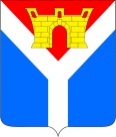 АДМИНИСТРАЦИЯ УСТЬ-ЛАБИНСКОГО ГОРОДСКОГО ПОСЕЛЕНИЯ  УСТЬ-ЛАБИНСКОГО РАЙОНА П О С Т А Н О В Л Е Н И Еот 23.12.2021			                                                                      № 1099город Усть-ЛабинскО внесении изменений в постановление администрации Усть-Лабинского городского поселения Усть-Лабинского района от 28 декабря 2020 года№ 990 «Об утверждении муниципальной программы «Развитие жилищно-коммунального хозяйства»В   соответствии  с решением Совета Усть-Лабинского городского поселения  Усть-Лабинского района от 20 декабря 2021 года № 4 протокол № 36 «О внесении изменений в решение Совета Усть-Лабинского городского поселения     Усть-Лабинского    района    от    26    ноября    2020   года   №   1 «О бюджете Усть-Лабинского  городского  поселения Усть-Лабинского района на 2021 год» п о с т а н о в л я ю:1. Внести в постановление администрации Усть-Лабинского городского поселения Усть-Лабинского района от 28 декабря 2020 года № 990 «Об утверждении муниципальной программы «Развитие жилищно-коммунального хозяйства» (с изменениями от 10 февраля 2021 года №160, от 29 марта 2021 года №341,  от 09 июня 2021 года №562, от 19 июля 2021 года № 685, от 10 сентября 2021 года №807, от 19 ноября 2021 года №988) следующие изменения:в приложении к постановлению строку «Объемы средств бюджета городского поселения и иных   финансовых ресурсов на реализацию муниципальной   программы» Паспорта муниципальной программы изложить в следующей редакции:«  »;в приложении №4 к муниципальной программе строку «Объемы средств бюджета городского поселения и иных   финансовых ресурсов на реализацию муниципальной   программы» Паспорта подпрограммы «Обеспечение в целях жилищного строительства земельных участков инженерной инфраструктурой, в том числе предоставленных (предоставляемых) семьям, имеющим трех и более детей, а также под стандартное жилье из быстровозводимых конструкций (по земельным участкам, находящимся в муниципальной собственности), водоснабжение)» изложить в следующей редакции:«  »;	в приложении  №5  к муниципальной   программе    строку «Объемысредств бюджета городского поселения и иных   финансовых ресурсов на реализацию муниципальной   программы» Паспорта подпрограммы «Обеспечение в целях жилищного строительства земельных участков инженерной инфраструктурой, в том числе предоставленных (предоставляемых) семьям, имеющим трех и более детей, а также под стандартное жилье из быстровозводимых конструкций (по земельным участкам, находящимся в муниципальной собственности), газоснабжение)» изложить в следующей редакции:«  »;2. Признать      утратившим      силу     подпункт 1 пункта 1 постановления     администрации Усть-Лабинского     городского     поселения     Усть-Лабинского     района     от 19 ноября 2021 года № 988 «О внесении изменений в постановление администрации Усть-Лабинского     городского     поселения      Усть-Лабинского     района     от 28 декабря 2020 года № 990 «Об утверждении муниципальной программы «Развитие жилищно-коммунального хозяйства».3. Отделу   по   общим  и  организационным  вопросам   администрации Усть-Лабинского городского поселения Усть-Лабинского района (Владимирова) разместить настоящее постановление на официальном сайте администрации Усть-Лабинского городского поселения Усть-Лабинского района в информационно-телекоммуникационной сети «Интернет».4. Настоящее постановление вступает в силу со дня его подписания.ГлаваУсть-Лабинского городского поселенияУсть-Лабинского района					                 С.А. ГайнюченкоОбъем средств бюджета городского поселения и иных финансовых ресурсов на реализацию муниципальной программы  Общий объем бюджетных ассигнований на реализацию муниципальной программы за счет местного бюджета составляет 54 143 937,00 руб., в том числе:- 9 419 137,00 руб. – бюджет Усть-Лабинского городского поселения;- 44 724 800,00 руб. – бюджет Краснодарского края.Объем средств бюджета городского поселения и иных финансовых ресурсов на реализацию муниципальной программы  Общий объем бюджетных ассигнований на реализацию муниципальной программы за счет местного бюджета составляет 11 485 500,00 руб., в том числе:- 731 200,00 руб. – бюджет Усть-Лабинского городского поселения;- 10 754 300,00 руб. – бюджет Краснодарского края.Объем средств бюджета городского поселения и иных финансовых ресурсов на реализацию муниципальной программы  Общий объем бюджетных ассигнований на реализацию муниципальной программы за счет местного бюджета составляет 4 465 200,00 руб., в том числе:- 377 900,00 руб. – бюджет Усть-Лабинского городского поселения;- 4 087 300,00 руб. – бюджет Краснодарского края.